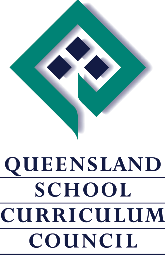 Studies of Society and EnvironmentElaborations of 
core learning outcomes 
using a geographical perspective 
and geography learning outcomesJune 2001Time, Continuity and ChangeKey concept: Changes and continuities Key process: CreatingTime, Continuity and ChangeKey concept: People and contributionsKey process: ParticipatingTime Continuity and ChangeKey Concept: Causes and effectsKey process: CommunicatingTime Continuity and ChangeKey concept: Heritage Key process: ReflectingPlace & SpaceKey concept: Human-environment relationships  Key process: InvestigatingPlace and SpaceKey concept: Processes and environmentsKey process: CreatingPlace and SpaceKey concept: StewardshipKey process: ParticipatingPlace and SpaceKey concept: Spatial patternsKey process: CommunicatingPlace and SpaceKey concept: Significance of placeKey process: ReflectingSystems, Resources and PowerKey concept: Interactions between ecological and other systemsKey process: InvestigatingSystems, Resources and PowerKey concept: Economy and business  Key process: CreatingSystems, Resources & PowerKey concept: Participation and decision-making Key process: ParticipatingSystems, Resources and PowerKey concept: Access to powerKey process: ReflectingCulture and IdentityKey concept: Cultural diversity  Key process: InvestigatingCulture and IdentityKey concept: Cultural perceptionsKey process: CreatingCulture and IdentityKey concept: BelongingKey process: ParticipatingCulture and IdentityKey concept: Cultural changeKey process: CommunicatingLevel 5Level 5Level 6Level 6Learning outcome Core TCC 5.2 Students represent situations before and after a period of rapid change.Geography TCC 5.1Students construct graphs and interpret and evaluate trends from data related to changes in rural , or ’s export industries or tourism.Core TCC 6.2Students use their own research focus to analyse changes or continuities in the Asia-Pacific region.Geography TCC 6.1Students explore a range of information technologies to enhance their understanding of an issue related to a change or continuity.Students know:Changes and continuitiesrapid change naturalgeological e.g. volcanic eruptions, earthquakes, tsunamisgeomorphological e.g. landslidesatmospheric e.g. cyclonessocial/economicimmigrationurbanisation especially in  citiesdisease e.g. HIV Aids in sub Saharan deregulation and protectionism e.g. sugar, wool, dairy industriesoverstockingdeforestationpoliticalgovernment policy e.g. transmigration in economic rationalism in developed nations e.g. deregulation of milk industry rural recession in  e.g. loss of services in country towns subsidising particular industries e.g. clothing industryevidence of changetopographic e.g. lava flowlandusesettlement patternsdemographicchanges in rural decline in service provision (esp. in relation to banking and other higher order services)impact of fluctuations in commodity prices (wool, wheat, beef, sugar cane, fruit etc.)decline in population and change in demographic composition (aging population) in inland centres.increase in population in coastal centres.’s export industriesprimary – agriculture, mining secondary – manufacturing (yachts from )tertiary – tourism, specific technologies e.g. medical technologies ()socio-economic changes or continuities in the Asia-Pacific region rural areasrural to urban migration and increased homogenisation of cultures increase of monocultures with agribusiness operations loss of traditional rural subsistence lifestylespopulation change as young drawn to urban areasadoption of values of cash economyurban areasrural to urban migration and sub-standard accommodation and servicesincrease in significance of major Asian cities as global economic centres providing strategic benefits for multinational companiesinternational migrationenvironmental changes or continuities in the Asia-Pacific region rising sea levels e.g. Cook Islands and other low-lying regions, exacerbation of flooding in deforestation e.g. green house emissions e.g. Kyoto Protocol, CO² creditsmarine exploitation e.g. turtle harvesting, tuna fishingchanges or continuities in political stability in the Asia-Pacific region secession movements e.g. Aceh, ,religious/cultural conflict with national government e.g. economic/social impacts e.g. following fall of Suharto regimepolitical stability and growth of major international economic centres e.g. , Hong Kong, , an issue related to a change or continuity naturalgeological e.g. volcanic eruptions, earthquakes, tsunamisgeomorphological e.g. landslidesatmospheric e.g. cyclones, greenhousehumanimmigrationurbanisation especially in  citiesdisease e.g. HIV Aids in sub Saharan deregulation and protectionism e.g. sugar, wool, dairy industriesoverstockingdeforestationcreation of National ParksStudents can:Createrepresent situationscreation of series of maps/overlays, photographic displays which reflect situations prior to and after a rapid change e.g.  prior to and after the landslidecreate a series of graphs from statistics to show the changes in a population before and after a period of change eg. ’s population change and subsequent baby boom after WW2; rural recessionexamine video footage of cities in  countries which are experiencing rapid change and create possible scenarios for people living in these places before and after the eventscreate past, present and future scenarios as snapshots based on evidence of areas experiencing rapid change eg report on the impact of the loss of services in rural communities or deliberate development of a chosen centre e.g. tourist centre (Hinchinbrook)construct graphsbar graphssimplecompositehistogramspi chartsscattergrams (where relevant)line graphsinterpret and evaluate trendsshow, interpret and evaluate trends shown in above graphsuse own research focus to analyseselect a region/significant centre of change currently in the news within the Asia-Pacific regionanalyse why the issue is considered newsworthydetermine the chronology of events which led up to the current situationcreate a plan to address any apparent problems/ determine why a particular strategy is proving so successfulposition self as a demographer interested in the future and develop a research focus that necessitates current investigationenhance understandinginvestigate a chosen issue e.g. the impact of dairy deregulation on a rural community, using traditional and modern technologies to determine how it has affected a particular place outline the development of this industry in a particular area, accessing information via the internet, recent newspaper articles, oral histories, historical texts, etc.Level 5Level 5Level 6Level 6Learning outcome Core TCC 5.3 Students collaborate to locate and systematically record information about the contributions of people in diverse settings.Geography TCC 5.2Students liaise with local council or community representatives to resolve an issue of significant change in the local community.Core TCC 6.3Students collaboratively identify the values underlying contributions by diverse individuals and groups in Australian or Asian environments.Geography TCC 6.2Students create a diagrammatic overview to indicate significant features and linkages in the process of urbanisation of a major Australian, Asian or European settlement.Students know:People and contributionsdiversity of settings and contributions of people to themhot/humid environments e.g. rainforest/pygmiescold, polar regions e.g. Arctic/Inuitsarid, desert area e.g. inland Australia/Australian aboriginesmountainous areas e.g. Himalayas/Nepaleseareas subject to tectonic change e.g. volcanic area, earthquake prone areas/Hawaiiansbuilt environment e.g. cities, farms, minespolitical response to needs of remote communitieslocal council or community representatives councillorsplannersengineers environmental officers/Health officersleaders of local lobby groupsissue of significant change in the local community particular issues dependent upon local situation, but could include:changes to available parkland in a suburban areachange to service provision in an area (e.g. loss/ gain of services)change to distribution of natural environment in a chosen areachange to natural processes (e.g. sand deposition) in a chosen area etc.diverse individuals/groups and contributions in Australian or Asian environments democratic processstate and federal electoral commissions and redrawing of state/federal boundariesdevelopment of independent status for  and work of Xanana Gusmaosocial JusticeAboriginal and Torres Strait Islander leaders/groups working to improve conditions for indigenous people in rural and urban centres e.g. Lois O’Donohue, Eddie Mabo, Noel Pearson, Cape York Land Council, ATSIC , Sen. Aiden Ridgewayecological and economic sustainabilitySenator Bob Brown and Australian Greens PartyGreening  and Land Careenvironmentalist activist groups e.g. WWF, WPSQeconomic ‘think tanks’ e.g. The Whitlam Institute/Centre for Independent StudiespeaceMajor Peter Cosgrove and ‘Interfet’ troops in significant features and linkages in the process of urbanisationrural to urban migrationurban consolidationmodels of urban settlement (Concentric Zone, Sector, Multiple-Nuclei)urban renewal/gentrificationmajor Australian, Asian, European settlement as well as the obvious state capitals and major cities of Europe and , it may be constructive to consider what is occurring in your Geographically closest regional cityStudents can:Participatework together tolocate and record information on one of the above groups information could include location, topographic, climatic, lifestyle, work, cultural activitiesliaise with local authorities and suggest resolutionstudents communicate with local authorities about an issuesuggest a resolution in reference to the issuecollaboratively identify valuesparticipate as members of a team to investigate the contribution of a prominent figure/group and the values promotedmake diagrammatic overview ofrural/urban migration trendsmodels of urban settlementsLevel 5Level 5Level 6Level 6Learning outcomeCore TCC 5.4 Students explain the consequences of ’s international relations on the development of a cohesive society.Geography TCC 5.3Students identify changes to the features of a rural place and an urban place and identify the difference and similarities in these changes.Core TCC 6.4Students produce a corroborated argument concerning causes of a change or continuity in environments, media or gender roles.Geography TCC 6.3Students carry out field studies to investigate a spatial change through time in a local community.Students know:Causes and effectsconsequences of ’s international relationsinternational relations shaping ’s environmenthumanitarian e.g. Ausaid, U N Commissions on Human Rights/Refugeespolitical e.g. ASEAN, UN, Commonwealtheconomic e.g. WTOmilitary e.g. peace keeping in environmental e.g. Kyoto Protocol, Ramsar, World Heritagethe development of a cohesive society andenvironmental debateglobalisationmulticulturalismreconciliationtrade agreements and their diverse impacts on primary and secondary industryrefugee supportchanging demographic composition of ’s societyAboriginal human rights issuesfeatures of a rural place/urban place sitesituationphysical characteristics of land on which a settlement is establishedcultural characteristics of a settlement.differences and similarities could be related to population characteristics, area of land affected, nature of service provision differences and similarities in changes differences and similarities could be related to the rates of change, the impacts of the change process on local populations, extent to which the change process was locally or externally imposedcauses of change or continuity in environments physical natural disasters e.g. cyclones, tsunamis, volcanoes, landslides, earthquakesnormal weathering and erosion processes e.g. action of running water, moving ice, aeolian(wind) actioncultural large increase in population leading to increased pressure on urban fringes (in both developed and developing nations).increased demand for particular resources (timber, coal, peat, water) e.g. overuse of Murray-Darling resource, pressure placed upon urban waterways as developers seek to satisfy increasing demand (&, in part, create demand)change in spatial distribution of population e.g. caused by the drift from rural to urban areas (in both developed and developing nations).provision of major infrastructure or service centre e.g. railway line between  and , construction of large shopping centre in a local communityspatial change through time relevant changes could relate to an expansion or decline in the physical area of land utilised by a centre caused by:demographic characteristicsexpansion/decline of an industryestablishment of new industryincreased/decreased support by local councilLocal communitystreetblocksuburbtown/cityStudents can:Communicateexplain consequencesdebate an important international issue and how it has affected  e.g. ’ should do more to control e.g. greenhouse gas emissions’present a written or oral report based on research, highlighting how an international event has impacted on Australian society present a photographic, or other audio-visual, report on the debate on one world heritage decision in prepare a map and photographic display of change in an urban centre as a result of changes in the rural economyroleplay a political campaign responding to a major issue and show how different political parties respond to one issue, identifying target audiences e.g. rural/urban concernsidentify changes investigate the local area (as either an urban or rural centre) and compare it with an adjacent settlement, which is opposite in nature to the originalcollect data from each of these communities and investigate the similarities and differences in the types of changes which have occurred e.g. population growth may have occurred in the urban centre, to the detriment of smaller surrounding rural settlements; issues of landuse could be significantproduce a corroborated argument as a group present an argument in written or oral form for one of the above changescarry out field studies map the current landuse in an area and compare it to historical records of the chosen areaconduct surveys and collate oral histories as part of the primary data to be used to determine the extent of changes/benefits-disadvantages of changesLevel 5Level 5Level 6Level 6Learning outcomeCore TCC 5.5 Students identify values inherent in historical sources to reveal who benefits or is disadvantaged by particular heritages.Geography TCC 5.4Students construct a log of data to record the sequence of occupancy of an Australian rural or urban centre based on primary sources including aerial photos, pastoral records, museum relics or headstones in graveyards.Core TCC 6.5Students develop criteria-based judgments about the ethical behaviour of people in the past.Geography TCC 6.4Students understand changing characteristics in land use patterns relative to physical, social and economic factors.Students know:Heritagesocial and environmental heritageexperience of advantage or disadvantage andfarmingindigenous communitiesinner urban areasmigrant populationsAustralian waterwaysaccess to technologyendangered wildlife speciesas revealed ingovernment policies on e.g. trade, land clearing, dam building, Telstra, etcinternational agreementssocio-economic indicatorssequence of occupancy of Australian rural/ urban centre consider the role of physical features in determining landuse patterns e.g. water channels, particular soil types, hills (possibly for defence/flooding reasons) which physical features were beneficial/prohibitive, depending upon particular historical circumstancesprimary sourcesaerial photospastoral recordsmuseum relicsheadstones in graveyardsoral histories (living)ethical behaviour of people in the past major ethical contributions in the past and influence on values relating to use of the environment e.g. Henry David Thoreau, John Muir, Aldo Leopold, Gary Snyder, and Arne Naesspractical contributions of environmental and conservation activists/groups e.g. David Suzuki, Richard Attenborough, Friends of the Earth, World Wide Fund for Nature, Greenpeace, Land Care groups, local catchment groupsland use patterns relating to physical, social and economic factors physical changes which alter landuse patterns severe floodingbushfirescyclonestsunamissocial changes which alter landuse patternsrapid increase/decrease in populationloss of essential services in areaeconomic changes which alter landuse patterns global/national/local demand for goodsdramatic increase/decrease in economic value of certain goods e.g. fall in wool prices during the late 1980s led to increased diversification in some rural areas of Students can:Reflectidentify values inherent in historical sourcesevaluate resources for heritage values (photos, aerial photos, maps, sketches, local and other government records) using criteria eg social, economic, environmentaluse a field study situation to investigate impacts of conflict over particular landuses on different groups of people both in a positive and negative wayuse an example of one group to identify aspects of their heritageroleplay a situation where groups reveal their different perspectives regarding the same heritage e.g. cotton farmers and conservationists re dam buildingconstruct a log of datacompile a report, using primary data sources, which analyses why particular waves of occupants lived in a particular area, at a particular timedevelop criteria-based judgments determine the effectiveness of the efforts of chosen individuals/groups on the basis of specific criteria related to:economic concernspolitical concernssocial/cultural concernsunderstand changing characteristicsthrough practical exercises, demonstrate an understanding of landuse patterns relative to physical, social and economic factorsoutline the extent to which particular physical, social and economic factors are responsible for the changes which became apparent over time and how the variety of factors responsible were interrelated to one anotherLevel 5Level 5Level 6Level 6Learning outcomeCore PS 5.1Students synthesise information from the perspectives of different groups to identify patterns that constitute a region.Geography PS 5.1 Students interact with, record and reflect on the view of local groups to develop an understanding of their relationship with the environment.Core PS 6.1Students use criteria and geographical skills to develop conclusions about the management of a place.Geography PS 6.1 Students utilise geographical information systems to develop an understanding of the significance of some components within a system.Students know:Human-environment relationshipsperspectives of different groupsperspectivesculturalsocio-economicreligiousenvironmentalpoliticaldifferent groupsindigenousrefugeesageemploymentresidentialpatterns which constitute a regionphysicalgeologyclimatesoilstopographyflora and faunanatural resources and world heritagehumanbuilt: urban, agricultural, mining, industrialsocial/cultural: population characteristics, political divisions, lifestyle, cultural identity, employmentlocal groupssome examplesSave our Riverfront Bushland Region Environmental CouncilBulimba Creek Protection SocietyBulimba Creek Catchment Co-ordinate CommitteeCloncurry LandCareChannel LandCare GrouplandCareurban bushlandenvironmentalcatchment committeesrelationship between local group and environmentaims of the groupactions and main issues dealt with by the groupmanagement of a placepositive management practicesecologically sustainable developmentconservationpreservationprotectionmismanagementexploitationunsustainable practicesexcessive or misuse of resourcepollutiondegradationplace human (urban, industrial, farmland, political)natural (catchments, forests, wetlands, coastal, marine)systemsnaturalfluvialaridcoastalglacialvolcanicsocio-economicagricultural/farming (e.g. dairying, sugar cane, horticulture etc.)industrial/manufacturing (e.g. coca cola, cannery, bakery etc.)mining (e.g. sand)politicalelectoral boundariescomponents for the systeminputs – natural/humanprocessesoutputsStudents can:Investigatesynthesise information to identify patterns manipulate data relating to particular phenomena(‘overlays’) to identify patterns resulting from various combinations of factors such as socio-economic status, ethnicity or various physical phenomena e.g. soil type, drainage lines, climatedefine a city by political boundaries, population demographics, zones for housing, business and industrydefine a region by using Aboriginal language boundariesidentify a specific farming region using statistics of food production and soil, climate and vegetation data identify relationships that may exist between voting patterns and unemployment levels to classify a regionclassify an area within a current social, economic or political region e.g. ethnic groupings in a city; types of work and associated industries in a regional centreinteract with, record and reflectusing the internet to search the local groups to identify the aims and actions of these groups (examples of search terms: ‘community groups and ’; ‘LandCare and ’)based on this research, investigate the issues faced by the group or become involved by participating in the local groups’ actionsinvite guest speakers from the local groups to outline the groups’ environmental aims and actions report to the class on the success or otherwise of the group use criteria and geographic skills to develop conclusions:using the geographic inquiry process, investigate a local catchment area and use specific criteria (relating to environmental, social, economic, political factors) to determine which is the best management strategy from a number of possible optionsapply geographical skills of observation, collection of primary data (e.g. water quality and macro-invertebrate study),graphical manipulation of data (e.g. pi-charts, bar graphs, climate graphs, simple topographical maps, cross-sections, aerial photography) to a study of management of a place and express conclusionsuse GIS to assist in decision-makingdecide on the information neededobtain data for each piece of informationoverlay the sets of data and mapLevel 5Level 5Level 6Level 6Learning outcomeCore PS 5.2Students design strategies for evaluating environmental impacts of a proposed project highlighting relationships within and between natural systems.Geography PS 5.2 Students identify different types and patterns of settlement in  and other regions of the world and examine the physical and social factors operating within these settlements. Core PS 6.2Students create proposals to resolve environmental issues in the Asia-Pacific region.Geography PS 6.2 Students perform a role-play centred around an environmental issue where the values of the participants are revealed.Students know:Processes and environmentsrelationships within and between natural systemsdependence and interdependencehydrological cyclefood websecosystemsaddition of an element to a systemnon-native plants and animals e.g. toad/rabbit, water hyacinth, marine organisms found in ballast waterwastes or run-off from gardens, sewerage, industry, etc and impact on water quality e.g. chemicals into land, air ,water systems e.g. fertilisers, herbicides, pesticides, fluorocarbonsremoval of an element from a systemnatural predators e.g. dingos from wildlife reserves, impact of calicivirus in arid lands, clearfelling of forestsprojects impacting on natural systemsMining proposal (e.g. Uranium mine at Jabiluka)Tourist resortCanal development (including impact upon original wetland environments)Urban subdivisionAgricultural development (piggery, feedlot)sand replenishment programmesexamples of environmental impact statements related to their local/regional/state environmentpatterns of settlement in  and other regions of the world types of settlement: hamlet, village, town, city, metropolis, megalopolis functions of settlement: mining, tourismurbanisationsuburbanisation: urban sprawl, urban consolidationrural declinesquatter/shanty settlementstypical village patterns in physical and social factors topographynature of hinterland (agricultural and so on)demographic characteristics (age, employment status, occupation, religion, level of education, home ownership)household incomeethnicitycultural influences/traditional lifestyleenvironmental issues in the Asia-Pacific region global warming e.g. Pacific islands, , coastal regions of  and rising sea levelstourism e.g. Bali and cultural and environmental degradation, destruction of resource management e.g. use of the Asian rainforest for timber in population issues e.g. ’s One Child Policy; population densities, poverty and impact on natural environmenttrade e.g. the ethical considerations in the trade for wildlife, clothing and other consumer goodsendangered fauna e.g. panda, orang-utan, bilby suggested environmental issues development project: Mining venture, tourist resort, canal development, land clearing.maintenance of biodiversity versus economic needs of community.disappearing rainforests in , for example.’s response to Global Warming.urban development or the protection of rich agricultural lands.waste minimisation or waste managementStudents can:Createdesign strategies for evaluating environmental impacts identify a project – local, regional, national or globalgather evidence from a range of sourcesbrainstorm a range of possible environmental impactsdevelop criteria and strategies to evaluate projects by determining the impact upon the environment (natural & social)consider strategies developed by other agenciescreate alternative strategies to address the problems which become apparentuse maps, photographs etc. to identify types and patterns of settlementshow in a table form types and patterns of settlementshow difference between a pattern of an Australian city and another world cityshow differences between different types of settlement e.g. hamlet, village, town, citycreate proposal to resolve issue follow the Geographic Inquiry process to ensure informed understanding as a means of resolving an issue e.g.What area of  is covered by rainforest? Where is rainforest being harvested for timber for ? Why is  importing this timber? How does this impact on the local environment and what are the long term consequences? What alternatives are there? What action can we take to help resolve the issue?create a report on findings and expressing proposals for action, e.g. written report, seminar, multi-media presentation, web-pageperform a role-play centred on an environmental issue examples of types of role plays:a local council meetinga community consultation meetinga class debatefollow guidelines for effective role-play:
Step 1: Overview of issue
Step 2: Identify stakeholders
Step 3: Having been issued with stimulus material outlining the views of different stakeholders, students (in groups) can develop their character/s
Step 4: Conduct role-play (create the physical layout of the role-play within the classroom) Issue name tags and so on
Step 5: Debriefing by identifying the conflicting values and recognising the tentative nature of conclusions drawn from such a role-playLevel 5Level 5Level 6Level 6Learning outcomeCore PS 5.3Students participate in Geographical inquiries to evaluate impacts on ecosystems in different global locations.Geography PS 5.3 Students use fieldwork to explain the rate of operation of physical processes. Core PS 6.3Students initiate and undertake an environmental action research project based on fieldwork.Geography PS 6.3 Students identify the characteristics that make a natural environment unique and compare these with a list developed by someone who has had a long association with that environment.Students know:Stewardshipglobal locationsAsia-Pacific and other world locationsregions e.g. climatic, vegetation, agriculturalplaces of temporary significanceimpacts on ecosystemsnaturaltidal wavesdrought e.g. bush-fire e.g. earthquakes e.g. Japancyclones/hurricanes/typhoons e.g. El Nino/La Nina e.g. humanmining e.g. logging e.g. , commercial fishing e.g. overfishing in nuclear testing e.g. Bikini Atollprimary and secondary industry e.g. cotton farming, aluminium/energy production, acid rainpopulation growth/concentrations e.g. million citiesscientific developments e.g. seed rightshuman-natural interactions e.g. land degradation/ desertification/salinisation in fragile biophysical regionsphysical processesweatheringerosiontransportationdepositionsystemsfluvialaridcoastglacialvolcanic systemfactors that influence the rate of operationslopevegetation coverrainfall intensitysoil structurewater velocitysize of sedimentclimateenvironmental action research projectlocal, national or global environmental issueaction research processproblem identificationproblem investigationdata evaluationpossible actionspredicted outcomesaction selectionaction implementationaction evaluationnew problem identificationprocess revisitednatural environmentsarid landscapestropical rainforestsgrasslandswetlandspolar regionsmountainous landscapescharacteristicslandformssoilsclimatevegetationwildlifeStudents can:Participateparticipate in Geographical inquiries to evaluateengage in a geographical inquirycollaboratively identify a location and ecosystemdevelop and apply key questions using the Geographical Inquiry process frameworkWhat and where are the issues or patterns being studied?How and why are they there?What are their impacts or consequences?What is being done and what could be done to improve the situation?participation in field exercises to determine the rate of operation of physical processesa study of a local stream to identify physical processesuse topographic map to construct a precise map of the river. Use contours to construct a longitudinal profile of stream. Identify two or three sites along the streammeasurement of cross sectional area and water velocity so as to calculate discharge at sites along streamuse clinometer and tape measure to determine slopeexamine photographic evidence of river bank/ riparian fringetake samples of sediment at intervals along a cross section of the stream – measure the size and take photographic evidence of bed-loadtake samples of water and use scientific laboratory to filter water for suspended sediment. Ask the school’s laboratory technician for assistance if neededvisit the local council to obtain peak discharges during rain periods (gauging stations are located along the stream to measure such discharge)identify human influences that increase the intensity of physical processes on creekfield work can lead to action in the wider community. For example, the school could ‘adopt’ a part of the stream to monitor e.g. Toowoomba City Council’s ‘Adopt a part of the Creek Program’initiate and undertake a project based on fieldworkengage in a cooperative environmental action research projectshare perceptions to identify an environmental issue, having local context available for field studyestablish criteria to validate that an issue existsengage in fieldwork data collection using a variety of methods and measurement instruments e.g. water and air quality test instruments, cross-sections, topographical maps, field sketches, tape measure, clinometer, sketch maps, capture/recapture method, vegetation quadrats, transects, questionnaires/surveys/ interviews, photographsshare informed points of view and consult with a person who has had a long association with the environmentresearch to inform themselves about the characteristics of the selected natural environment that make it uniqueparticipate in video conferencing with individuals who have a long association with the environmentsend e-mail/s to survey an individual or individuals who have had a long association with the environment (e.g. early settlers, Indigenous people, elderly)Level 5Level 5Level 6Level 6Learning 0utcomeCore PS 5.4 Students use maps, diagrams and statistics to justify placing value on environments in  and the Asia-Pacific region.Geography PS 5.4 Students investigate the characteristics of and the processes operating in biophysical environments in areas such as wetlands, arid lands and forests.Core PS 6.4Students use maps, tables and statistical data to express predictions about the impact of change upon environments.Geography PS 6.4Students undertake fieldwork to monitor the impact of a development proposal on the features of a natural and/or built environment, using indicators appropriate to environmental impact assessments.Students know:Spatial patternsmaps and diagramschoroplethtopographicpolitical thematic (population, economic activity etc.)isoline mapsflow diagramsstatistics and their representationmeanmedian correlationdata Manipulationbar graphscolumn graphsline graphsclimate graphsscatter graphssector graphsenvironments in  and the Asia-Pacific regionnatural environments e.g. deserts in , rainforests in , coral reefs in the Pacificbuilt environments e.g. farming regions in , tourist resorts in the Pacific, cities in social environments e.g. regional communities in , families in , language groups in the Pacificexamples of biophysical environmentswetlandscoastaltundraarid/semi-aridforests e.g. rainforest, coniferouscharacteristics of biophysical environmentsclimatesoillandformsflorafaunaprocesses occurring in biophysical environmentserosion, transportation, deposition.water, nitrogen and carbon cycles and associated processesmaps and photographsclimaticvegetationpoliticalorthophotochoroplethweatherthematic -historical, world heritageaerial and satellite imagerytableslife expectanciesincome/other distributionsfrequenciesstatistical datapercentagesaveragesmeanmedianimpact of change on environmentsnatural impacts e.g. tidal wave, cyclone, earthquake, drought, fire, flood, erosionhuman impacts e.g. global warming, atmospheric and water pollution, habitat loss, species extinction, dams, land degradation/salinisation positive or negative consequences of impactsreversible or non-reversible impactsdevelopment proposalsdamsloggingtourist resortcanaltownhouse developmentshopping centreremoval of heritage housingnew urban estateindicatorssocialeconomicenvironmentalpoliticalStudents can: Communicateuse maps, diagrams and statistics to justify value placementrefer to information from maps, diagrams, statistics to identify environmental values e.g. heritage listings, national parksconsider possible perspectives of cartographers and statisticians e.g. commercial/government, target audienceuse available data to critique listings of areas of international significance e.g. World Heritage sites, Ramsar Convention sitesselect a familiar environment and communicate why (via maps, diagrams, statistics) it is worthy of preservation/conservationinvestigate the biophysical environment bygathering information and recognising the relationship between climate, soil and vegetation typesviewing videos of these biophysical environments to investigate the characteristics and processesuse maps, tables and statistics to express predictionsgraph and map trends before and after introduction of conservation measures or after a development that uses natural resources e.g. groyne construction on Sunshine/Gold Coast beaches, LandCare initiatives, ‘Waterwatch’ programmes, sandmining at Beachmere (Bribie Island)combine maps and tables to identify trends and express predictions of change such as habitat loss impacting on endangered species e.g. farming and brigalow/grasslands loss; rangelands occupation and bilby loss, sugar cane farming and mahogany glideruse field work to monitor impactcollect datawhat is the nature of the developmentwhere is it proposedhow and why will it impact on the natural/built environmentuse indicators to make a decision about the likely impactLevel 5Level 5Level 6Level 6Learning outcomeCore PS 5.5Students evaluate ideas concerning sustainability to identify who will benefit and who will be disadvantaged from changes to a  industry.Geography PS 5.5 Students apply their knowledge and understanding of how different environments are interdependent and suggest preferred futures.Core PS 6.5Students make clear links between their values of peace and sustainability and their preferred vision of a place.Geography PS 6.5Students use a case study of a major geographical issue to investigate possible futures and implement practical suggestions and alternatives to achieve these.Students know:Significance of placeideas concerning sustainabilitypreservation/conservationfluctuating popular/political supportrecyclingappropriate technology/alternative technologyvulnerable/endangered/extinct organismsexploitationintergenerational and interspecies equitygreen taxgreen investment and marketingconsumerism, environmentalism, welfarismwho may benefit and be disadvantaged from changesrich/poorrural/urbanlocal/national/international/globalpresent generation/future generationsemployers/employeesemployed/unemployedshareholder/consumerpeople who use environment for recreation/people who use environment as industry resourcechangessize e.g. profit/geographic/market growth and decline, downsized labour forcetechnology e.g. capital/labour intensive, environmentally responsibleownership e.g. public/private, local/national/ globalregulation Industryprimary e.g. agriculture, pastoral, fisheries, timber, miningsecondary e.g. manufacturingtertiary e.g. tourism, services, education, medical/scientific, technology ( bio-technology industries and advanced technology parks), sportalternative industriesdifferent environmentnational parks and their surroundsfluvial and coastal areasgrasslands and forestsareas for low cost/high cost housingaspects of interdependencylocationaccessibilitylinksphysical characteristics e.g. climate, soilpeople networksusevalues of peacereconciliationcelebrating differenceempathytolerancecooperationinterdependencenon-violencehope and optimismvalues of sustainabilityheritagebiodiversityintergenerational equityecological integrityconservationwildernessability to satisfy needsreferred vision of a placeview of a place based on personal preference informed by principle of ecologically sustainable developmentmajor geographical issuesatmospheric issues: greenhouse effect, ozone depletion, acid rainland degradation: soil erosion, salinisation, soil infertilitycoastal managementbiospheric issues: land clearing, destruction of rainforest, loss of biodiversitypossible case studiesforest removal in PNGdealing with waste from Ok Tedi mine, PNGloss of sand to  beachesovergrazing in rangelandsStudents can:Reflectevaluate ideas to identifyselect a local industry experiencing change, identify possible alternatives and make judgments about which is the best option for the future of the local/wider communityconsider lists of advantages and disadvantages of a change to a  industry e.g. restrictions on logging/water use, diversification of crops and evaluate long term benefitconsider real life case studies, role playing situations e.g. irrigation and the cotton industry, where sustainability of current practices is questioned and feelings of people affected identifiedshow understanding bycompleting practical exercises showing interdependency between environmentssuggestfuture management of the areamake clear links between values and visiondeliver an oral presentation illustrating a vision of a place, emphasising the values which underpin their decision to adopt this visionparticipate in a practical project that contributes to a future vision of a place based on a plan underpinned by peace and sustainability e.g. a local creek revegetation projectconduct a geographic inquiry on one issueWhat and where is the issue to be investigated?How and why is the issue occurring?What impact is the issue having on people and the environment?What is currently being done and what could be done? Propose future scenarios and suggest practical suggestions to alleviate the negative impactsLevel 5Level 5Level 6Level 6Learning outcomeCore SRP 5.1Students evaluate the relationship between an ecological system and a government and/or an economic system.Geography SRP 5.1Students investigate media sources to identify significant current issues and the levels of government that may be relevant in relation to these issues.Core SRP 6.1Students develop and test an hypothesis concerning a relationship between global economic and ecological systems.Geography SRP 6.1Students trace and investigate the various geographic locations of transnational corporations over time.Students know:Interactions between ecological and other systemsecological systemswetlandsrangelandstropical rainforestmarinecoastalriverinewoodlandsrelationships between an ecological system and a government and/or an economic systemgovernment applying Telstra sale proceeds to environmental projects e.g. riverine restorationgovernment application of principle of Ecologically Sustainable Development (ESD)energy suppliers selling green energygovernments regulating land clearing, water use, etc. e.g. WAMP, Regional Forest Agreementsgovernment adoption of user-pays principle e.g. National Parksgovernment legislation increasing penalties to industries for polluting e.g. wastes in riverscompulsory Environmental Impact Statements for private developments in or near natural ecosystemsgovernment providing tax relief to farmers for introducing soil/land conservation techniques (on private and commercial basis)market forces encouraging more ecologically responsible development e.g. oil companies offsetting CO² production by buying/planting forests; eco-tourism resorts at Couran Cove, ; the Body Shop selling environmentally-sensitive productsmedia sourcesradionewspapersmagazinestelevision (news/documentary)internetbillboardssignificant current issueslocal e.g. affecting local residentsregional e.g. impact upon significant regional industrynational e.g. involving major service industry with offices throughout global e.g. impact of a multinational on a particular country’s development statuslevels of governmentlocal e.g. shire/city councilstatefederalinternational e.g. United Nations bodya relationship between global economic and ecological systemsindebted developing nations and the pressure for cash crops/monocultureglobal income distributions and the availability of clean waterAustralian demand for rainforest timbers and forest industries in e.g. economic growth, finite resources and world price structures e.g. in oil industryexporting raw materials, importing processed materials e.g. textilesecological and economic impact of population control in e.g. primary industries and environmental impact e.g. land degradation in the rangelands - exploitation or protectioneconomic development and endangered species e.g. pastoralism and the bilbyimpact of fishing practices e.g. Indigenous harvesting of turtles, long line and drift net fishing geographic locationsimportant to be aware that many transnational corporations commence operations in developed nations and then move to newly developing nations. Companies could have been based originally in Western Europe and North America, then newly developing economies of 1960s e.g. Japan; 1980s e.g. ; 2000s , , Laos etc.progressions have also occurred (to expand markets) involving moves to other developed nationstransnational corporationssignificant transnational corporations could include:petrochemical companies e.g. BP, Shellmanufacturing companies e.g. Nike, General Motors, Fordmining companies e.g. Rio Tintofood processing/retailing e.g. McDonaldsStudents can:Investigateevaluate the relationshipengage in an inquiry into the way a local example of an economic system relates to its ecological environment e.g. a cane farm and coastal lowland environment or an island resort and its marine environmentobserve, record and describe major featuresanalyse and explain the major impacts of one system on the otherwhat are the long term consequences for this environmenthow are/could the principles of Economically Sustainable Development be applied?evaluate the extent to which a particular economic enterprise( e.g. the electricity industry, an ecotourism resort) tries to satisfy ecologically sustainable principles, by using specific criteria which refer to specific social, environmental, economic and political factorsevaluate an economic model which explicitly incorporates the natural environment in the calculation of economic costinvestigateexplore a current contentious issue (at one of the above scales). The issue could relate to the use of a particular resource over which different levels of government disagree e.g. differences in opinion over the utilisation of native forests, by federal and state governmentsdevelop and test an hypothesis engage in a process for developing and testing an hypothesis e.g. frame an hypothesis that is manageable, relevant and focusedidentify and gather relevant data e.g. statistics, present and past satellite imagescompare and evaluate data e.g. compare assessments about the reliability of information, compare statistical data with mapped informationconstruct conclusions about accuracy of hypothesisexamples of hypothesesthat developed nations are responsible for ecological damage in developing nationsthat government imposed policies (e.g. those relating to population policies) have significant ecological benefitsthat forgiving developed nations debt (e.g. Jubilee 2000) would have ecological benefitconduct a local field study to suggest a testable relationship which may exist on a larger scaletrace and investigate:write an expository essay outlining the ‘story’ of the development of a multinational company, highlighting the benefits and disadvantages of the particular trajectory adopted by the company; (Emphasise human and ecological impacts) What impact has this company had upon the peoples in the countries in which it has developed various elements of its enterprise?Level 5Level 5Level 6Level 6Learning outcomeCore SRP 5.2Students design models of Australian economic system to demonstrate its relationship to global trade.Geography SRP. 5.2Students participate in hypothetical/simulation activity to examine an issue and show an understanding of systems, resources and power.Core SRP 6.2Students make practical suggestions for improving productivity and working conditions in industry or business.Geography SRP .6.2Students complete a case study of an environmental inquiry involving procedural justice.Students know:Economy and businessAustralian economic system’s relationship to global tradeimpact of free trade/protectionism on ’s different economic sectors’s exports to countries with specific needs e.g. disease/contaminant free produce, religious requirements e.g. Muslim need for live animal exportsinfluence on ’s economy of regional trade links (APEC, ASEAN) and other international trade links (WTO)impact of world exchange rate fluctuations on ’s industries e.g. exports, tourismreasons for ’s moves to expand exports to populous Asian markets (especially , Indonesia etc.) an issue relating to systems, resources, power (could relate to an Australian or overseas issue)a current issue which highlights the conflicts arising over different value positions e.g. a local/state government might wish to develop a particular enterprise in an area which will shore up the economy of the area (and perhaps beyond) but which leads to environmental or social conflict e.g. a tourist resort in a particularly sensitive environmentproductivity and working conditions in an industry or businessnature of working conditions current in different countries and cultureschanges to industrial relations and its impact on industries and trade e.g. pastoralism, waterfront costs and benefits of ‘piece work’ e.g. migrant ‘outworkers’ for clothing companiesreasons why people are involved in exploitative practicesthe impact of technological change in the workplace e.g. on workers improved conditions – the role of government, employers and unionselements of procedural justicesuch elements might include:the right to be heard in relation to a particular issue e.g. residents and freeway developmentsthe right to object to elements of a proposal, during preliminary phases e.g. mining development proposalsthe right to fair compensation (monetary or otherwise), depending upon the outcome of a decision) e.g. land resumptionsStudents can:Createdesign modelscreate and label a flow diagram of current/future scenarios of the optimal mix of economic activity in , given particular circumstances e.g. impact of conflict in  and the consequences for future tradedesign a futures wheel to look at the issue of banning livestock exports to the  (or other nations).design a 3-D display showing the trade links  has with other nationsbuild interactive webpages which allow users to identify the changing geographic focus of ’s export destinationsparticipate in activityengage in role play in groups adopting the following roles:MayorState MPEnvironmental Lobby Group LeaderLeader of Residents’ Action Group (opposed to venture)CEO of business operationGroup of individuals are members of a forum discussing whether or not a particular venture should proceed. Determine how the resources should be utilised, by whom and determine how to ameliorate those who may not be initially pleased by the outcomemake practical suggestionswrite submissions to multinational companies to encourage them to change their practices regarding the exploitation of workers in both developed and developing nationsdesign a campaign for an MP to ban underpaid ‘piece-work’ activities within a particular electorate develop practical suggestions for a local business/industrygather information from a range of sourcesidentify an issue and articulate solutionsdiscuss solutions with practitioners in similar situation and modify plansdevelop a cost benefit analysis of proposed changespresent plans/advocate to industry representativesenvironmental inquiryselect a controversial environmental issue and investigate the issue using the following steps, e.g. Hinchinbrook resort, irrigation farming on : what is the issue?where is it located?how is the environment to be utilised, in this particular venture?why have these decisions been made?what will be the impact of this decision? Consequences to environment? Members of different political groups?what is currently being done to responsibly address this situation? What could be done? Level 5Level 5Level 6Level 6Learning outcomeCore SRP 5.3Students use a structured decision-making process to suggest participatory action regarding a significant current environmental, business, political or legal issue.Geography SRP 5.3Students research a contemporary issue related to an ecological system and develop possible approaches to dealing with the issue.Core SRP 6.3Students advocate to influence ’s role in future global economies or environments.Geography SRP 6.3Students participate in a field study of a particular system to investigate evidence of sustainable development.Students know:Participation and  decision-makingsignificant current environmental, business, political or legal issues in natural, social or built settings at a range of scaleswhere significant issues often overlap categories e.g. native title may be political and legal infrastructure locations such as for roads and dams are environmental and political where significance could be based on quantitative analysis of media reports, surveys of local communityparticipatory action action which involves practical, authentic behaviours extending beyond the theoretical actions involving negotiation, consultation, clarification of position, clarity of intentionscontemporary issueoveruse e.g. excessive irrigation from ’s waterways especially along Murray-Darling Rivers and within this river basinpollution e.g. air pollution from car exhausts/factories in inner city regions of major Australian citiesmisuse e.g. grazing margins of ’s rangelandsecological systemcould be related tobiosphere (particular plant and animal communities)lithosphere (land, soils)hydrosphere (atmosphere, rivers, oceans)’s role in future global economies or environmentsthe advocacy, participation and regulatory roles of Australian governments and local and international agencies in e.g. World Heritage, greenhouse gas emissions, international fishing, trade in endangered species, clean water programmes foreign aid organizations- donations, projects and their impact ethical consumerism related to labour/ environment issuesthe Cairns Group and other free trade alliancesglobalisation and patterns of international investmentexamples of particular systemland system – soil, geomorphologywater system – river study, coastalecosystem – rainforest studyevidence of sustainable development e.g. use of contour ploughing to minimise soil erosion from hillsidesregular water quality testing (by local council, concerned community groups)use of deep rooted native species to reduce water table and consequent problems of salinityorientation of homes to maximise solar energy potential, natural breezesStudents can:Participateuse a structured decision making processuse the Geographic Inquiry process to come to a decision relating to a particular native title claimWhat and where is the native title claim being studied?How does the process of gaining native title work and why has it been invoked?What impact will it have upon present land and landholders and traditional claimants?What is currently being done?Based upon this analysis, what do you think should happen?findings could be presented in oral or written formsimulated referendum or structured debate related to legislation changes required to protect the environmentcourt room role play related to a conflict over a coastal or other developmentresearch and develop approachesutilise primary and secondary sources to determine how a particular resource is currently being used and determine which of the following options is most feasibleprevent any further use of the resourceutilise resource at considerably lower levelsmaintain current usage levelsincrease level of usageadvocate to influenceconsider gaining membership of an international agency/organisationcommunicate electronically with authorities and advocate a particular position e.g. on foreign aiddiscuss with local business and community leaders the positive and negative effects of free trade policy on the local communityinfluence consumer behaviour by planning and organising an advertising and marketing campaign in the local areaparticipate in field studyactively engage in collecting own data using measuring instruments, surveys, observation records, with particular emphasis upon the extent to which sustainable practices have been used recommend what needs to be done to rectify any shortcomings or endorse particular practices as exemplary of what can be achievedLevel 5Level 5Level 6Level 6Learning outcomeCore SRP 5.5Students apply the value of social justice to suggest ways of improving access to democracy in  or other Australian political settings.Geography SRP 5.4Students explain ways in which government and economic systems respond to issues related to population and settlement.Core SRP 6.5Students apply understandings of social justice and democratic process to suggest ways of improving access to economic and political power.Geography SRP 6.4Students identify Aboriginal and/or other community approaches to environmental management and investigate ways in which values are incorporated in government policy.Students know:Access to powerprinciples of social justice(refer  to SOSE syllabus)access to democracy in  or other Australian political settingsvarying sizes of  and Australian electorates distance from centre of power in capital citiespolitical boundaries and relation to population characteristics e.g. age, ethnicity, gender, etc, or others such as natural boundaries e.g. catchmentsaccess to various media across  and social justice implies assisting/acknowledging marginalised/minority groups e.g. Aboriginal & Torres Strait Islanders, rural/urbandispossessed/homeless e.g. ethnic groups/othersgovernment and economic systemslevel of government  local statefederaleconomic systemcapitalistsocialistcommunistpopulation and settlementdeveloped nationsrural declinecoastal expansionsuburban expansioninner city gentrification/declinemarginalised groups/privileged groups and their distribution in particular areas/suburbsdeveloping nationsshanty townsrural decline (in some areas)increase in disparity between rich and poor – urban and ruralmigration within and beyond national boundaries.pollution/health concernseconomic powerof interest groups e.g. consumers, shareholders, workers, global businessesof majority/minority groupsof wealthy/poorpolitical powerrelated to geographical location and socio-economic statusrelated to ethical positionrelated to membership of influential organisationaccess influence of educationisolation through distance, inadequate infrastructure, etc.Aboriginal/other community approaches to environmental managementthe land is the mother of the Aboriginal people and must be accorded an appropriate level of respect. Consequently, management practices are minimally intrusive other communities have different values from traditional western approaches to the value of land and many indigenous populations throughout the world have a similar relationship with the land to that of the Australian aborigines e.g. Inuit of Canada and , natives of South American countries.how values are incorporated in government policymeetings – to gauge public opinionspecial government committees – to develop strategies to address particular concernslobbying by special interest groups.formal arbitration processes which demand the valuing of previously ignored ideas/individualslegislationStudents canReflectapply the value of social justice to make suggestionsdiscuss the social justice implications for equitable access to decision making processes using student produced maps showing electoral, media and population distributions and suggest how it may be improveddetermine which geographic regions contain significant populations alienated from the democratic process and which centres need targeting by governments to increase participation in social/economic/political arenasexplainstudy the population and/or settlement patterns of an area and outline how a level of government has responded to improve or aggravate the current situationapply understandings to suggest ways of improving accessshare information collected on claims of a minority group e.g. Torres Strait Islanders, Palestinians, West Irianese and devise a plan for improved access to economic and political power e.g. making contact with the group (via email), writing to the governments /organizations, making others aware of the issueidentify approaches and investigate valuesbrainstorm controversial environmental issues during the past decade or at presentdeliver an oral presentation outlining how different value positions gain the ascendency, at different times. Trace the history of particular viewpoints by particular groups and determine the impact of such groups on government policy, over timeLevel 5Level 5Level 6Level 6Learning outcomeCore CI 5.1Students investigate aspects of diverse cultural groups, including Aboriginal or Torres Strait Islander groups, and how others perceive these aspects.Geography GCI 5.1 Students evaluate how material and non-material aspects of one culture may have been derived from other cultural groups.Core CI 6.1Students analyse the ways in which various societies inhibit or promote cultural diversity.Geography GCI 6.1 Students participate in strategies to promote the values of equity, tolerance and cultural diversity in Australian and global contexts.Students knowCultural diversityaspects of diverse cultural groupsincluding Aboriginal and Torres Strait Islander groupsgeographic (spatial) distribution of different cultural groups e.g. Aboriginal and Torres Strait Islander populations; ethnic concentrations within large urban centres/regionscultural characteristics of groupssocio-economic statuslife expectancybirth/death rateslevel of educationenergy usage/capita, etc.geographic isolation and Aboriginal healthpatterns and distributions of wealthgeographic/cultural origins of foodsnetwork of significant people within different cultures – religious, political, socialperceptions of cultural aspectsmedia representations of different cultures and regional variations of thisinter-relationships between diverse cultural groups within society e.g. inclusion/exclusion based on language, religion, dress, etc. changing food tasteschanges over time and factors influencing this e.g. perceptions of Asian peoplematerial aspects of culturefoodclothingshelternon-material aspects of culturepatterns of behaviourfamily structureeducation/military/economic/political systemslanguagereligionartmusic key ideasa society changes its cultural practices and traditions and then calls them their own Australian society has been able to absorb and adjust to change while remaining distinctly Australianprocesses causing cultural absorption mass media, telecommunications, globalisation and so on ways in which various societies promote cultural diversitylegislation e.g. anti-discriminationeducation and equal accesscommunity celebrationsinternational communications e.g. interneteffective group representation e.g. Danish Society, Ethnic Affairs Council, CWArefugee supportmigrant support e.g. language support, housingways in which various societies inhibit cultural diversitymultinationals and economic capacity to homogenise e.g. similarities in character of CBDs of major citiesglobalisation and weakening of traditional political entities, especially national/state governments migration and assimilation or domination e.g.   in lack of employment in regions resulting in migration e.g. migration of male labour force to cities in strategies to promote values of equity, tolerance and cultural diversitypromote awareness of the cultural diversity within  recognise that Australian Government policy is to encourage ethnic groups to maintain former identity and culture while being asked to accept Australian principles associated with such notions as ‘A Fair Go’, freedom, friendshipfoster understanding of different cultures through education and recognition of the valuable contribution the cultures have made to Australian heritageStudents canInvestigateinvestigate the demographic characteristics of a particular area e.g. life expectancy, birth/death rates, (including GIS manipulation of data available from Australian Bureau of Statistics) and establish significant cultural groups within this communitycarry out local surveys to establish evidence of the diversity of cultural influences on e.g. housing, street signs, businesses, style of dress, foodsurvey local community/class members/school members regarding e.g. perceptions of a particular cultural group; degree of tolerance of cultural diversityinvestigate the cuisine of a range of cultures by mapping the distribution of restaurants, classifying them according to country of origin.survey the class on diet and determine the cultural origin of foods consumed investigate the global impact of a multinational fast food or clothing company by:plotting distribution of outletsdiscussing how it changes the cultural practices within countriesdetermining how the company may try to appropriate elements of the culture of the country in which it is operatinganalyse ways conduct an inquiry which focuses on analysis of phenomena e.g. the way in which different societies respond to cultural diversity e.g. gather and sort information, analyse information and consider evidence, identify hidden and marginalised perspectivesanalyse change process, through time, in a local area e.g. the extent to which a society has inhibited or promoted cultural diversityinvestigate print or other media to identify ways different societies/groups in society respond to diversityinvestigatethe cultural diversity within -by conducting interviews with people of different cultural origins to determine their contribution to Australian heritage-by visiting the web site of the Australian Government Department of Immigration and Multicultural affairs, New South Wales Department of Aboriginal Affairs, and Multicultural Affairs Queensland to determine policy and practices. This is also a source of data on multicultural participate in the Australian Government activities on Harmony Day, March 21stLevel 5Level 5Level 6Level 6Learning outcomeCore CI 5.2Students devise practical and informed strategies that respond to the impact of particular perceptions of cultural groups held by a community.Geography CI 5.2 Students identify and debate the extent to which the mass media, fashions and fast-food outlets are having a homogenising effect on cultures around the world.Core CI 6.2Students develop a proposal to promote a socially just response to perceptions of cultures associated with a current issue.Geography CI 6.2 Students evaluate how school and community activities and national and international organisations promote cultural diversity and celebration.Students know:Cultural perceptionsimpacts of particular perceptions of cultural groups held by a communitycultural identities expressed in media and literature vary with time and placestereotypes prevalent within a community and education/employment/social opportunitiesrural/urban divide and political policyperceptions of socio-economic advantage and disadvantage within communities and impact on political policyregional disputes, development of ghettos as negative results of cultural diversitygovernment policies/activities and cultural cohesionglobal trends towards homogenised landscapes same restaurants, clothing styles, business houses, music, movies, sports and so on -this global popular culture threatens cultural diversity the world is a shrinking space due to improved communications and transport technologies. Other processes such as globalisation, sport, tourism and migration, are having an homogenizing impactperceptions of cultures associated with a current issuemedia images, culture and crimeasylum seekers (boat people, etc) and need for detention e.g. Port Hedlandchanging policies and practices of water allocation in rural areasprivileged position of US military facilities in gun ownership and Australian identityhomelessness (youth and other)gender e.g. perpetuation of ‘glass-ceiling’race based prejudice and minority groups in Asia Pacific regionways to promote cultural diversity and celebrationcelebration of International days - Greek National Day, St Patrick’s Day, Bastille DayAustralian Government Department of Immigration and Multicultural Affairs, Harmony Day, March 21stUnited Nations Day for the Elimination of Racial DiscriminationStudents can:Createdevise practical and informed strategiescreate a display of significant Australian leaders and their cultural identity/place of birth alleviate negative perceptions in the local community e.g. highlight the benefits of a particular group for the rest of society with its contribution to cultural diversity; devise information campaign to promote the benefits of cultural diversity within local/regional communityidentify and debatedebate the issue ‘The spread of McDonald’s Fast Food Outlets is causing homogenisation of culture.’create a collage of symbols that reflect the homogenising effect of global culture the swoosh, golden arches and so on. Link these symbols to world maps showing global distribution of Trans-national Corporations (TNCs)develop a list of items that could be placed in a time capsule to represent global popular culture around 2002 develop a proposal to promote a socially just responseon the basis of a geographical inquiry, including analysis of data, into a particular issue, prepare a speech outlining what could be done to promote a socially just response e.g. speech to assembly outlining measures to remove media bias in reporting of youth culturebrainstorm suggested responses to an issue e.g. land clearing and evaluate the effectiveness of each response for concerned groupspromote and evaluatehold festivals to promote cultural awareness within the school communityimagine themselves as TV reporters who have been asked to present a 5-minute documentary on the cultural diversity in the local area. The documentary could consist of interviews of people from different cultural groupsevaluate the effectiveness of national days celebrated locally through attendance of the celebrationsLevel 5Level 5Level 6Level 6Learning outcomeCore CI 5.3Students share their sense of belonging to a group, to analyse cultural aspects that construct their identities.Geography GCI 5.3 Students evaluate the impact of European colonisation on Aboriginal and Torres Strait Islander cultures.Core CI 6.3Students collaboratively develop a community strategy for celebrating or moderating the effects of globalisation on cultural groups to which they belong.Geography CI 6.3 Students compare at least two different communities, identifying factors that contribute to their sense of community identity.Students know:Belongingcultural aspects and construct of identitiesdifferent cultures, local, national, global, and symbols of belonging e.g. dress, behaviour, languageteenage culture and impact of multinationals e.g. group identity associated with particular clothing, foods, leisure activities, attitudesprocesses of development of dominant group identities e.g. influence of media, product marketing and effects of geographic isolation sense of belonging to a groupsimilarities and differences in rural/urban basis of belongingbasis of belonging for Australian Aboriginals and Torres Strait Islandersdifferent group means of satisfying needs e.g. essential food and shelter, spiritual, social requirementsthe impact of European colonisation on Aboriginal and  Islander culturesdispossession- loss of tribal territories or the removal of people from traditional landsAboriginal groups resisted all over  resulting in a decline in population numbers – massacres e.g. Myall CreekAboriginal groups had no resistance to European diseases such as small pox and the common cold. Prior to European invasion, there is little evidence of disease. This resulted in declining numberseffects of globalisation on cultural groups which may be celebrated/moderatedease of communication and transportation e.g. internet and rural businessinformation technology and growth of industry in provincial centres e.g. ‘Woolworths’ base in local to global recognition and acceptance of differenceability to apply global solutions to resolve problems associated with particular cultures e.g. land rightsLOTE in Australian schoolseconomic and social advantages of increased international tourismmarket access e.g. beef industrydisempowerment of small/less influential culturesinternational accountability for social, political, economic and environmental policy and actions e.g. Greenhouse gas emissions, human rights issuesderegulation of labour marketestablishment of international organisations and treaties e.g. UN, UNESCO, Agenda 21factors that contribute to sense of community identityimmigrants from the same country tend to concentrate in a particular area e.g. the Italians in Leidhhardt, Sydney; the Koreans in Campsie, Sydneysome factors that contribute to community identity birthplace of residents place of worshiplanguage/signagetypes of businesses (food and clothing outlets)restaurantsentertainmentStudents can:Participateshare their sense of belonging to a group to analyse cultural aspectsinterview peers (same/different backgrounds) and discuss the similarities and differences between groups e.g. material/non-material; authority, family, etc.engage with I-net chat room discussing data from students from different parts of the worldco-operatively present findings in an oral, written, visual media formatco-operatively prepare a diagram to indicate network of group membershipmapping and graphing activities in order to evaluatethe spatial distribution of aboriginal groups before European colonisation. Note that there were over 300 Aboriginal nation-states defined by geographical boundaries (rivers, lakes, mountains)the population distribution of aborigines before European colonisation -concentration of population on the northern, eastern and southern coastlinesthe spatial distribution of missions and reserves for aboriginal groups in  todaythe population distribution of aboriginal groups todaygraph the population changes from 1788 to the presentcollaboratively develop a community strategyorganise a forum /debate to discuss the effects of globalisation on particular cultural group/s and develop strategy for celebration/moderationinvite specific members of the public, with experience of the effects of globalisation (e.g. youth workers, aid workers/business interests, etc.) to discuss these effects on particular groups work in teams to devise strategies for addressing globalisation concerns, based on verbal and other collected data e.g. lobbying strategy involving state/federal governmentparticipate in a field excursiongathering of field data on two communities for comparison so as to determine the factors that have contributed to the communities’ identities.data would involve photographing streetscapes, interviewing residents, visiting shopping precinct to determine food/cuisine, clothing, and visiting places of worship, and so onLevel 5Level 5Level 6Level 6Learning outcomeCore CI 5.4Students describe how governments have caused changes to particular groups.Core CI 6.4Students describe instances of cultural change resulting from government legislation or policies that have impacted on cultural groups.Students know:Cultural changeparticular cultural groupsrural/urban communitiesresidents of particular places e.g. inner city, urban-rural fringe, remote regionsAboriginal and  Islandersrural women and changing identityisolated childrenmigrantsrole of governmentlocal, state, federal governments in legislative (law making), executive (policy development) and administrative (implementing law and policy) rolesgovernment action andeconomic statuslevel of dependencyinclusionwelfaremobilityeconomic opportunitycultural groupslocal, national, global examples of cultures subject to change through government regulation/policy e.g.Irian Jaya AtollBamaga/Mapoongovernment legislation or policieslocal government planning provisions e.g. gentrification proposals for inner-city areas; restriction on provision of services to outlying suburbsstate/federal government policies which have impacted upon rural/regional  e.g. Mabo legislation, Regional Forestry Agreements, land-clearing legislation; establishment of Land Councils e.g. Carpentaria Land Counciltransmigration policies in cultural changeincreased recognition of needs/value e.g. Aboriginal culture in recent yearsdecreased recognition of needs/value e.g. impact of deregulation policies on Australian primary producersfluctuations in terms of catering for needs of immigrants to majority/minority status e.g. Students can:Communicatedescribe the role of government in cultural changestudents communicate in written or oral form how governments have caused changes to a particular group e.g. students write a letter to a politician commenting on a particular government stancedescribe instances of cultural change resulting from government legislation or policiescommunicate changes inrural selected urban areas through exercises utilising graphs, maps, diagrams, tables of statisticsdevelop a written report comparing and contrasting the situation in  for a particular cultural group and the situation in another country, for a corresponding group (e.g. indigenous inhabitants, unemployed youth, remote rural inhabitants etc.)